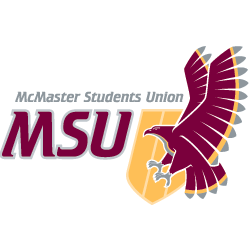 JOB DESCRIPTIONHourly StaffPosition Title:Accounts Receivables ClerkTerm of Office:May 1 to April 30Supervisor:Accounts Receivables Supervisor Remuneration:B4Hours of Work: 10-12 hours per weekGeneral Scope of DutiesThe Receivables clerk is responsible for providing administrative support to the Accounts Receivables Supervisor and providing various accounts receivables functions and duties. Major Duties and ResponsibilitiesMajor Duties and ResponsibilitiesMajor Duties and ResponsibilitiesCategoryPercentSpecificsAccounts Receivables Function70%Entering transitions in MosaicEntering receivables in Great PlainsCorrect discrepancies between customers and MSU departmentsEnter payment receipts in Great PlainsResolve collectionsAdministrative Function                          30%Maintain various spreadsheetsPhotocopying and scanning invoicesMailing invoices, statements, and payment receipts as requiredFiling as requiredOther duties as assignedKnowledge, Skills and AbilitiesStrong attention to detail is required to ensure accurate data entry and filingInterpersonal skills required to effectively interact with individuals (customers and staff)Strong organizational skills are required, as multiple tasks and activities will be required to be completed simultaneouslyStrong working knowledge of accounting proceduresConflict mediation skills are required, as the Accounts Receivables Clerk will encounter upset clientsEffort & ResponsibilityResponsible for prompt and courteous customer serviceResponsible for maintaining accurate recording of payments receivedResponsibility to follow all established MSU accounting policies and proceduresWorking ConditionsWork is performed in a shared office space during typical business hoursHours are spent completing data entry and staring at a computer monitor which may cause strain if not monitoredTraining and ExperienceExperience in a customer service environment is an assetClerical/Administrative experience an assetGreat Plains Accounting Software (training provided)Experience using the accounting features of Mosaic would be a strong assetEquipmentComputerTelephonePhotocopierFax